1. Chapter Title (TimesNewRoman, 12pt, bold)The Body Text (TimesNewRoman, 10.5pt, Standard) the body text Footnote the body text the body text the body text the body text the body text the body text the body text the body text the body text the body text the body text the body text the body text, the body text the body text ; the body text the body text the body text the body text the body text : the body text.The Body Text (TimesNewRoman,10.5pt,Standard)the body text the body text the body text the body text the body text the body text the body text the body text the body text the body text the body text the body text the body text the body text, the body text the body text ; the body text the body text the body text the body text the body text : the body text. The Body Text the body text the body text the body text the body text the body text the body text the body text the body text the body text the body text the body text the body text the body text the body text, the body text the body text ; the body text the body text the body text the body text the body text : the body text. The Body Text the body text the body text the body text the body text the body text the body text the body text the body text the body text the body text the body sentence text the body text the body text the body text, the body text the body text ; the body text the body text the body text the body text the body text : the body text.1.1:Section Title (TimesNewRoman, 11pt,Bold) The Body Text (TimesNewRoman, 10.5pt, Standard) the body text Footnote  the body text the body text the body text the body text the body text the body text the body text the body text the body text the body text the body text the body text the body text, the body text the body text ; the body text the body text the body text the body text the body text : the body text. The Body Text the body text the body text the body text the body text the body text the body text the body text the body text the body text the body text the body text the body text the body text the body text, the body text the body text ; the body text the body text the body text the body text the body text : the body text. 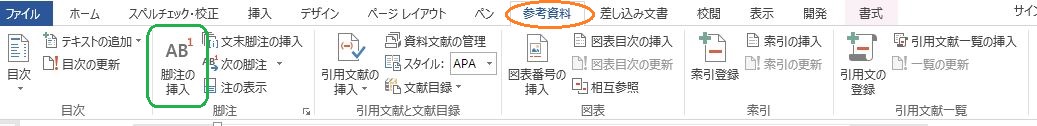 (1)Table/Figure notes set under the Table (Arial, 9pt, standard)(2)Table/Figure notes set under the Table (Arial, 9pt, standard)Fig.1：Figure　Title (Arial, 10pt, Standard, Centre, set under the figure)The Body Text the body text the body text the body text the body text the body text the body text the body text.The Body Text the body text the body text the body text the body text the body text the body text the body text the body text the body text the body text the body text the body text the body text the body text, the body text the body text ; the body text the body text the body text the body text the body text : the body text. The Body Text the body text the body text the body text the body text the body text the body text the body text the body text the body text the body text the body text the body text the body text the body text, the body text the body text ; the body text the body text the body text the body text the body text : the body text.The Body Text the body text the body text the body text the body text the body text the body text the body text the body text the body text the body text the body text the body text the body text the body text, the body text the body text ; the body text the body text the body text the body text the body text : the body text. 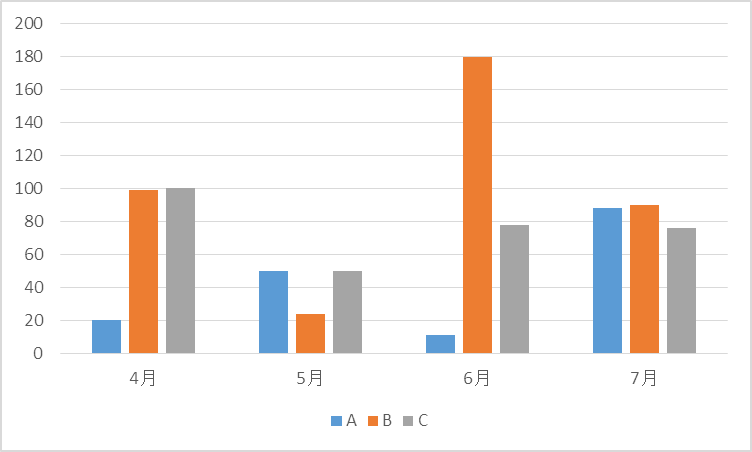 (Note1) Table/Figure notes set under the Table (Arial, 9pt, standard)Fig.2:Graph Title(Arial, 10pt, Standard, Center, set under the Figure)The Body Text the body text the body text the body text the body text the body text the body text the body text the body text the body text the body text the body text the body text the body text the body text, the body text the body text ; the body text the body text the body text the body text the body text : the body text.The Body Text the body text the body text the body text the body text the body text the body text the body text the body text the body text the body text the body text the body text the body text the body text, the body text the body text ; the body text the body text the body text the body text the body text : the body text.2.2:Section Title (TimesNewRoman, 11pt, Bold) The Body Text (TimesNewRoman, 10.5pt, Standard) the body text the body text the body text the body text the body text the body text the body text the body text the body text the body text the body text the body text the body text the body text, the body text the body text ; the body text the body text the body text the body text the body text : the body text. The Body Table 1: Title of Table (Arial, 10pt, Centre, set before the table)(Note1) Footnote of the table. Set under the table(Arial 9pt, line-space 9pt, prior to paragraph 2pt)(Note2) Footnote of the table. Set under the table(Arial 9pt, line-space 9pt, prior to paragraph 2pt)Text the body text the body text the body text the body text the body text the body text the body text the body text the body text the body text the body text the body text the body text the body text, the body text the body text ; the body text the body text the body text the body text the body text : the body text. The Body Text the body text the body text the body text the body text the body text the body text the body text the body text the body text the body text the body text the body text the body text the body text, the body text the body text ; the body text the body text the body text the body text the body text : the body text.The Body Text the body text the body text the body text the body text the body text the body text the body text the body text the body text the body text the body text the body text the body text the body text, the body text the body text ; the body text the body text the body text the body text the body text : the body text. The Body Text the body text the body text the body text the body text the body text the body text the body text the body text the body text the body text the body text the body text the body text the body text, the body text the body text ; the body text the body text the body text Footnote the body text the body text : the body text.The Body Text the body text the body text the body text the body text the body text the body text the body text the body text the body text the body text the body text the body text the body text the body text, the body text the body text ; the body text the body text the body text the body text the body text : the body text. The Body Text the body text the body text the body text the body text the body text the body text the body text the body text the body text the body text the body text the body text the body text the body text, the body text the body text ; the body text the body text the body text the body text the body text : the body text.The Body Text the body text the body text the body text the body text the body text the body text the body text the body text the body text the body text the body Footnote  text the body text the body text the body text, the body text the body text ; the body text the body text the body text the body text the body text : the body text.3. Chapter Title (TimesNewRoman, 12pt,bold)The Body Text the body text the body text the body text the body text the body text the body text the body text the body text the body text the body text the body text the body text the body text the body text, the body text the body text ; the body text the body text the body text Footnote the body text the body text : the body text. The Body Text the body text the body text the body text the body text the body text the body text the body text the body text the body text the body text the body text the body text the body text the body text, the body text the body text ; the body text the body text the body text the body text the body text : the body text. The Body Text the body text the body text the body text the body text the body text the body text the body text the body text the body text the body text the body text the body text the body text Footnote the body text, the body text the body text Footnote ; the body text the body text the body text the body text the body text : the body text.The Body Text the body text the body text the body text the body text the body text the body text the body text the body text the body text the body text the body text the body text the body text the body text, the body text the body text ; the body text the body text the body text the body text the body text : the body text.The Body Text the body text the body text the body text the body text the body text the body text the body text the body text the body text the body text the body text the body text the body text the body text, the body text the body text ; the body text the body text the body text the body text the body text : the body text.The Body Text the body text the body text the body text the body text the body text the body text the body text the body text the body text Footnote the body text the body text the body text the body text the body text, the body text the body text ; the body text the body text the body text the body text the body text : the body text.The Body Text the body text the body text the body text the body text the body text the body text the body text the body text the body text the body text the body text the body text the body text the body text, the body text the body text ; the body text the body text the body text the body text the body text : the body text.The Body Text the body text the body text the body text the body text the body text the body text the body text the body text the body text the body text the body text the body text the body text the body text, the body text the body text ; the body text the body text the body text the body text the body text : the body text. Footnote The Body Text the body text the body text the body text the body text the body text the body text the body text the body text the body text the body text the body text the body text the body text the body text, the body text the body text ; the body text the body text the body text the body text the body text : the body text.Reference or Appendix  (TimesNewRoman, 11pt,Bold)Author Name.  (20●●) Book Title(Italic), Date of publication, The publisher. Reference (TimesNewRoman, 10pt standard ) reference, reference reference reference reference   (after second line: 2 leters indent) reference reference reference 123456Reference (TimesNewRoman, 10pt standard ) reference, reference reference reference reference   (after second line: 2 leters indent) reference reference reference 123456Reference (TimesNewRoman, 10pt standard ) reference, reference reference reference reference   (after second line: 2 leters indent) reference reference reference 123456Reference (TimesNewRoman, 10pt standard ) reference, reference reference reference reference (after second line: 2 leters indent) reference reference reference 123456Reference (TimesNewRoman, 10pt standard ) reference, reference reference reference reference   (after second line: 2 leters indent) reference reference reference 123456Reference (TimesNewRoman, 10pt standard ) reference, reference reference reference reference   (after second line: 2 leters indent) reference reference reference 123456Reference (TimesNewRoman, 10pt standard ) reference, reference reference reference reference   (after second line: 2 leters indent) reference reference reference 123456 分類ABCApr.2099100May502450June1118078July889076